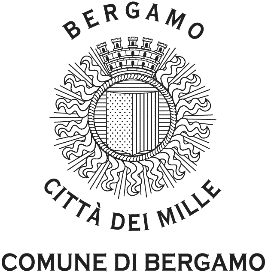 DIREZIONE GARE, APPALTI, LAVORI PUBBLICI, INFRASTRUTTURE E STRADEServizio Contratti, Appalti e ProvveditoratoVII.12 556/23DISCIPLINARE DI GARAGARA EUROPEA A PROCEDURA TELEMATICA APERTAACCORDO QUADRO PER L'AFFIDAMENTO IN GESTIONE DEL SERVIZIO DI HOMING ED HOUSING SOCIALE A FAVORE DI NUCLEI FAMILIARI IN CONDIZIONE DI FRAGILITÀCon determinazione a contrarre n. 3707 Reg. Det. del 14/12/2023 questa amministrazione ha determinato di affidare il servizio in oggetto, le cui prestazioni sono dettagliate all’art. 1 del Capitolato speciale d’appalto.La presente procedura aperta è interamente svolta tramite la piattaforma telematica accessibile all’indirizzo www.ariaspa.it.L’affidamento avviene mediante procedura aperta con applicazione dell’offerta economicamente più vantaggiosa come disposto dalla suddetta determinazione a contrarre.Il Responsabile del procedimento, ai sensi dell’articolo 31 del D.Lgs. 36/2023, è LAZZARI ELENA tel. 035399866 - Email: elena.lazzari@comune.bergamo.itDetermina a contrarre n. 3707 Reg. Det. del 14/12/2023C.I.G. B0A744ACCC CPV: 85311000-2ENTE APPALTANTEComune di Bergamo - Direzione Gare, Appalti, Lavori Pubblici, Infrastrutture e Strade - con sede in Piazza Matteotti 3, 24122 Bergamo.LUOGO D’ESECUZIONEComune di Bergamo (NUTS ITC46).PIATTAFORMA TELEMATICA E METODI D’UTILIZZOPer quanto riguarda le informazioni generali della piattaforma telematica utilizzata, le prescrizioni tecnico-amministrative per il suo utilizzo e i passaggi per il caricamento dell’offerta si rimanda interamente al “documento prescrizioni tecnico-informatiche per utilizzo piattaforma telematica di Sintel”, parte integrante del presente disciplinare.DOCUMENTAZIONE DI GARALa documentazione di gara comprende:disciplinare di gara;domanda di partecipazione;documento di gara unico europeo;elaborati progettuali;“documento prescrizioni tecnico-informatiche per utilizzo piattaforma telematica di Sintel”,modulo privacy;elenco personaleTale documentazione è accessibile gratuitamente, per via elettronica, sul profilo della stazione appaltante, nella sezione “Amministrazione trasparente”, al seguente link: www.comune.bergamo.it/bandi-gara e sulla Piattaforma Sintel nella sezione “Documentazione di gara” della procedura in oggetto.COMUNICAZIONI Tutte le comunicazioni e gli scambi di informazioni di cui alla presente procedura sono eseguiti utilizzando mezzi di comunicazione elettronici tramite il canale “Comunicazioni di procedura” della Piattaforma.È onere esclusivo dell’operatore economico prenderne visione. La Piattaforma inoltra, altresì, la comunicazione via Posta Elettronica Certificata.In particolare, le comunicazioni relative avranno ad oggetto:Eventuali rettifiche a documentazione di garaRisposte ai quesitiDate riunione seggio di gara ed eventuale commissione giudicatricel’eventuale attivazione del soccorso istruttorio;l'ammissione/esclusione degli operatori alle varie fasi della procedura;l’aggiudicazione o l’eventuale decisione di non aggiudicare l’appalto;l’eventuale subprocedimento di verifica dell’anomalia dell’offerta;la data di avvenuta stipulazione del contratto con l'aggiudicatario;eventuale sorteggio di cui all’art. 22;varie ed eventualiIn caso di raggruppamenti temporanei, GEIE, aggregazioni di rete o consorzi ordinari, anche se non ancora costituiti formalmente, gli operatori economici raggruppati, aggregati o consorziati eleggono domicilio digitale presso il mandatario/capofila al fine della ricezione delle comunicazioni relative alla presente procedura.In caso di consorzi di cui all’art. 65 lett. b), c), d) del D.Lgs. 36/2023, la comunicazione recapitata nei modi sopra indicati al consorzio si intende validamente resa a tutte le consorziate.In caso di avvalimento, la comunicazione recapitata all’offerente nei modi sopra indicati si intende validamente resa a tutti gli operatori economici ausiliari.CHIARIMENTIÉ possibile ottenere chiarimenti sulla presente procedura mediante la proposizione di quesiti scritti da inoltrare almeno 6 giorni prima della scadenza del termine fissato per la presentazione delle offerte in via telematica attraverso la sezione della Piattaforma riservata alle richieste di chiarimenti “Comunicazioni di procedura”, previa registrazione alla Piattaforma stessa. Non verranno forniti chiarimenti o evase richieste pervenute in modalità diversa da quella esplicitata, fatta eccezione per i casi di malfunzionamento della piattaforma stessa.Le richieste di chiarimenti e le relative risposte sono formulate esclusivamente in lingua italiana. Le risposte alle richieste di chiarimenti presentate in tempo utile sono fornite in formato elettronico almeno 4 giorni prima della scadenza del termine fissato per la presentazione delle offerte, mediante pubblicazione delle richieste in forma anonima e delle relative risposte sulla Piattaforma nella sezione “Documentazione di gara”. Si invitano i concorrenti a visionare costantemente tale sezione della Piattaforma.OGGETTO E IMPORTO DELL’APPALTOL’appalto ha per oggetto l’esecuzione di tutte le opere e provviste occorrenti per la l'affidamento in gestione del servizio di homing ed housing sociale a favore di nuclei familiari in condizione di fragilità, come meglio illustrato negli elaborati grafici descrittivi e le cui prestazioni sono meglio dettagliate nell’art. 1 del capitolato speciale al quale si fa integrale riferimento.L’importo presunto dei servizi a base d’appalto è di € 1.354.240,00 di cui € 0,00 per oneri di sicurezza e € 1.230.192,60 per costi della manodopera, entrambi non soggetti a ribasso.Gli importi sopra indicati devono intendersi al netto dell’IVA.Si precisa che il contratto collettivo applicato per il calcolo della manodopera è il: Contratto Collettivo Nazionale di Lavoro per le Cooperative del settore socio-sanitario-assistenziale-educativo e di inserimento lavorativo.L’importo deve considerarsi pienamente remunerativo di tutte le prestazioni, le forniture e le provviste occorrenti, trasporti, noli, e opere provvisionali, per dare i servizi compiuti secondo le condizioni stabilite negli elaborati progettuali, che vengono resi accessibili a corredo del presente disciplinare.DURATAPer durata dell’accordo si intende il periodo entro il quale il Comune di Bergamo può aggiudicare gli specifici contratti attuativi.L’accordo quadro avrà durata dal 1/5/2024 per 32 mesi. L’accordo cesserà comunque di produrre effetti, anche anticipatamente rispetto al termine finale, una volta raggiunto il tetto massiMODALITA’ DI FINANZIAMENTO E PAGAMENTOL’opera è finanziata con mezzi di bilancio. Il pagamento delle prestazioni avverrà su base trimestrale previa presentazione di regolari fatture, relazionedelle attività svolte ed accertamento da parte della Stazione Appaltante, dell’effettivo e regolare svolgimentodel servizio oggetto come meglio specificato all’art.13 del CSP.REVISIONE PREZZIAi sensi dell’articolo 60 del D.lgs. 36/2023 è prevista la clausola di revisione prezzi.In base ai costi dichiarati in sede di offerta, si procederà alla valorizzazione percentuale dell'incidenza sulla base di gara dei costi relativi al personale; sulla quota del corrispettivo costituita da costi di personale saranno applicati, su richiesta della ditta, gli adeguamenti contrattuali relativi al personale dipendente intervenuti successivamente alla data di pubblicazione del bando di gara. In particolare, si potrà procedere alla revisione dei prezzi qualora vengano registrati incrementi nelle retribuzioni del personale (variazioni delle retribuzioni e delle contribuzioni obbligatorie per il personale dipendente), sopravvenuti dopo la presentazione dell’offerta contrattuale, disposti dai contratti collettivi nazionali di lavoro adottati dall’appaltatore, da integrativi provinciali o da norme di legge, non prevedibili al tempo dell’offerta e comunque in essa non previsti. La revisione per variazioni in aumento delle retribuzioni potrà essere concessa solo se l’Appaltatore avrà recepito ed applicato il nuovo contratto per tutti i suoi dipendenti impegnati nei servizi oggetto del presente capitolato speciale. Sulla quota dei costi di servizio rimanenti, trascorsi almeno 12 mesi dall'avvio dell'esecuzione del contratto, la revisione si attiva al verificarsi di particolari condizioni di natura oggettiva che determinano una variazione del costo del servizio, in aumento o in diminuzione, superiore al 5 per cento dell’importo complessivo e operano nella misura dell’80 per cento della variazione stessa, in relazione alle prestazioni da eseguire. Ai fini del calcolo della variazione dei suddetti prezzi, ai sensi dell'art. 60, comma 3, del Codice, sarà preso a riferimento la percentuale “media” dei prezzi al consumo per famiglie di operai ed impiegati al netto dei tabacchi (indice FOI), relativo all'anno solare precedente a quello della revisione. La richiesta di revisione in aumento del prezzo dovrà essere formulata e documentata dall’operatore economico aggiudicatario dell’appalto e sarà oggetto di riscontro entro il termine di giorni trenta decorrenti dalla richiesta medesima, con apposito provvedimento che, a seguito della predetta istruttoria, potrà disporre il motivato rigetto dell’istanza o il suo accoglimento, con la conseguente determinazione dell’incremento di prezzo da corrispondere.SOGGETTI AMMESSI IN FORMA SINGOLA E ASSOCIATA E CONDIZIONI DI PARTECIPAZIONEGli operatori economici possono partecipare alla presente gara in forma singola o associata.Ai soggetti costituiti in forma associata si applicano le disposizioni di cui agli articoli 67 e 68 del D.Lgs. 36/2023.I consorzi di cui agli articoli 65, comma 2 del D.Lgs. 36/2023 che intendono eseguire le prestazioni tramite i propri consorziati sono tenuti ad indicare per quali consorziati il consorzio concorre.I consorzi di cui all’articolo 65, comma 2, lettere b) e c) sono tenuti ad indicare per quali consorziati il consorzio concorre.Possono essere esclusi dalla gara, previo contraddittorio, i raggruppamenti temporanei costituiti da due o più operatori economici che singolarmente hanno i requisiti per partecipare alla gara. Tale facoltà non opera nel caso in cui i raggruppamenti sono costituiti da imprese controllate e/o collegate ai sensi dell’articolo 2359 del Codice civile. Il concorrente che partecipa alla gara in una delle forme di seguito indicate è escluso nel caso in cui la stazione appaltante accerti la sussistenza di rilevanti indizi tali da far ritenere che le offerte degli operatori economici siano imputabili ad un unico centro decisionale a cagione di accordi intercorsi con altri operatori economici partecipanti alla stessa gara:partecipazione in più di un raggruppamento temporaneo o consorzio ordinario di concorrenti o aggregazione di operatori economici aderenti al contratto di rete (nel prosieguo, aggregazione di retisti);partecipazione sia in raggruppamento o consorzio ordinario di concorrenti sia in forma individuale:partecipazione sia in aggregazione di retisti sia in forma individuale. Tale esclusione non si applica alle retiste non partecipanti all’aggregazione, le quali possono presentare offerta, per la medesima gara, in forma singola o associata;partecipazione di un consorzio che ha designato un consorziato esecutore il quale, a sua volta, partecipa in una qualsiasi altra forma.Nel caso venga accertato quanto sopra, si provvede ad informare gli operatori economici coinvolti i quali possono, entro 4 giorni, dimostrare che la circostanza non ha influito sulla gara, né è idonea a incidere sulla capacità di rispettare gli obblighi contrattuali.ESAME DEL PROGETTO Gli elaborati progettuali sono resi disponibili nella sezione “Documentazione di procedura” della Piattaforma, nonché sul sito del Comune di Bergamo al seguente link: https://www.comune.bergamo.it/bandi-gara.REQUISITI DI ORDINE GENERALE E ALTRE CAUSEI concorrenti devono essere in possesso, a pena di esclusione, dei requisiti di ordine generale previsti dal D.Lgs. 36/2023 nonché degli ulteriori requisiti indicati nel presente articolo.Le circostanze di cui all’articolo 94 del D.Lgs. 36/2023 sono cause di esclusione automatica. La sussistenza delle circostanze di cui all’articolo 95 del D.Lgs. 36/2023 è accertata previo contraddittorio con l’operatore economico.In caso di partecipazione di consorzi di cui all’articolo 65, comma 2, lettere b) e c) del D.Lgs. 36/2023, i requisiti di ordine generale sono posseduti dal consorzio e dalle consorziate indicate quali esecutrici.In caso di partecipazione di consorzi stabili di cui all’articolo 65, comma 2, lett. d) del D.Lgs. 36/2023, i requisiti di ordine generale sono posseduti dal consorzio, dalle consorziate indicate quali esecutrici e dalle consorziate che prestano i requisiti.Self cleaningUn operatore economico che si trovi in una delle situazioni di cui agli articoli 94 e 95 del D.Lgs. 36/2023, ad eccezione delle irregolarità contributive e fiscali definitivamente e non definitivamente accertate, può fornire prova di aver adottato misure (c.d. self cleaning) sufficienti a dimostrare la sua affidabilità. Se la causa di esclusione si è verificata prima della presentazione dell’offerta, l’operatore economico indica nel DGUE la causa ostativa e, alternativamente:- descrive le misure adottate ai sensi dell’articolo 96, comma 6 del D.Lgs. 36/2023;- motiva l’impossibilità ad adottare dette misure e si impegna a provvedere successivamente. L’adozione delle misure è comunicata alla stazione appaltante. Se la causa di esclusione si è verificata successivamente alla presentazione dell’offerta, l’operatore economico adotta le misure di cui al comma 6 dell’articolo 96 del D.Lgs. 36/2023 dandone comunicazione alla stazione appaltante.Sono considerate misure sufficienti il risarcimento o l’impegno a risarcire qualunque danno causato dal reato o dall’illecito, la dimostrazione di aver chiarito i fatti e le circostanze in modo globale collaborando attivamente con le autorità investigative e di aver adottato provvedimenti concreti, di carattere tecnico, organizzativo o relativi al personale idonei a prevenire ulteriori reati o illecitiSe le misure adottate sono ritenute sufficienti e tempestive, l’operatore economico non è escluso. Se dette misure sono ritenute insufficienti e intempestive, la stazione appaltante ne comunica le ragioni all’operatore economico. Non può avvalersi del self-cleaning l’operatore economico escluso con sentenza definitiva dalla partecipazione alle procedure di affidamento o di concessione, nel corso del periodo di esclusione derivante da tale sentenza.Nel caso in cui un raggruppamento/consorzio abbia estromesso o sostituito un partecipante/esecutore interessato da una clausola di esclusione di cui agli articoli 94 e 95 del D.Lgs. 36/2023, si valutano le misure adottate ai sensi dell’articolo 97 del D.Lgs. 36/2023 al fine di decidere sull’esclusione.Altre cause di esclusioneSono esclusi gli operatori economici che abbiano affidato incarichi in violazione dell’articolo 53, comma 16-ter, del decreto legislativo del 2001 n. 165 a soggetti che hanno esercitato, in qualità di dipendenti, poteri autoritativi o negoziali presso l’amministrazione affidante negli ultimi tre anni. REQUISITI SPECIALI E MEZZI DI PROVAI concorrenti devono essere in possesso, a pena di esclusione, dei requisiti previsti nelle modalità dei commi seguenti.Per la comprova dei requisiti sono acquisiti d’ufficio i documenti in possesso di pubbliche amministrazioni, previa indicazione, da parte dell’operatore economico, degli elementi indispensabili per il reperimento delle informazioni o dei dati richiesti. Saranno richiesti al concorrente i documenti che non possono essere acquisiti d’ufficio.Qualora il concorrente partecipi in forma diversa da quella singola dovrà osservare le previsioni previste dagli artt. 65, 66, 67, 68 del D.Lgs. 36/2023.REQUISITI DI IDONEITÀ PROFESSIONALECostituiscono requisiti di idoneità:Iscrizione nel Registro delle Imprese oppure nell’Albo delle Imprese artigiane per attività pertinenti con quelle oggetto della presente procedura di gara. Per l’operatore economico di altro Stato membro, non residente in Italia: iscrizione in uno dei registri professionali o commerciali degli altri Stati membri di cui all’allegato II.11 del D.Lgs. 36/2023;Nel caso di Cooperative social è necessaria anche l’iscrizione all’Albo Regionale delle Cooperative sociali ai sensi dell’art.9, comma 1, della Legge n.381/91;Nel caso di Imprese Sociali è necessaria anche Iscrizione al Registro delle imprese Sociali costituite ai sensi del D.lgs. 155/2006.REQUISITI DI CAPACITÀ ECONOMICA E FINANZIARIAI requisiti di capacità economica e finanziaria sono rappresentati da:Fatturato globale medio annuo agli ultimi 3 esercizi finanziari (2020-2021-2022) disponibili di € 500.000 IVA esclusa; La comprova del requisito, in caso di aggiudicazione, dovrà essere fornita mediante uno dei seguenti documenti:per le società di capitali mediante bilanci, o estratti di essi, approvati alla data di scadenza del termine per la presentazione delle offerte corredati della nota integrativa;per gli operatori economici costituiti in forma d’impresa individuale ovvero di società di persone mediante copia del Modello Unico o la Dichiarazione IVA;dichiarazione resa, ai sensi e per gli effetti dell’articolo 47 del decreto del Presidente della Repubblica n. 445/2000, dal soggetto o organo preposto al controllo contabile della società ove presente (sia esso il Collegio sindacale, il revisore contabile o la società di revisione), attestante la misura (importo) e la tipologia (causale della fatturazione) del fatturato dichiarato in sede di partecipazione.Ove le informazioni sui fatturati non siano disponibili, per le imprese che abbiano iniziato l’attività da meno di tre anni, i requisiti di fatturato devono essere rapportati al periodo di attività.REQUISITI DI CAPACITÀ TECNICA E PROFESSIONALEIl concorrente deve aver eseguito, a regola d’arte e senza contenziosi, nell’ultimo triennio (2020-2021-2022) servizi analoghi a quelli oggetto dell’appalto di importo medio annuo pari a € 300.000,00 Tale importo può anche essere ottenuto in modo cumulativo con più commesse.certificati rilasciati dall’amministrazione/ente contraente, con l’indicazione dell’oggetto, dell’importo e del periodo di esecuzione;contratti stipulati con le amministrazioni pubbliche, completi di copia delle fatture quietanzate ovvero dei documenti bancari attestanti il pagamento delle stesse;attestazioni rilasciate dal committente privato, con l’indicazione dell’oggetto, dell’importo e del periodo di esecuzione;contratti stipulati con privati, completi di copia delle fatture quietanzate ovvero dei documenti bancari attestanti il pagamento delle stesse. AVVALIMENTO Il concorrente può avvalersi, ai sensi dell’art. 104 del D.Lgs. 36/2023 di dotazioni tecniche, risorse umane e strumentali messe a disposizione da uno o più operatori economici ausiliari per dimostrare il possesso dei requisiti di carattere economico, finanziario, tecnico, organizzativo.Nel contratto di avvalimento le parti specificano:- le risorse strumentali e umane che l’ausiliario mette a disposizione del concorrente;- indicano se l’avvalimento è finalizzato ad acquisire un requisito di partecipazione o a migliorare l’offerta del concorrente, o se serve ad entrambe le finalità;Nei casi in cui l’avvalimento sia finalizzato a migliorare l’offerta, non è consentito che alla stessa gara partecipino sia l’ausiliario che l’operatore che si avvale delle risorse da questo a messe a disposizione, pena l’esclusione di entrambi i soggetti.Ai sensi dell’articolo 372, comma 4 del D.Lgs. 36/2023 della crisi di impresa e dell’insolvenza, per la partecipazione alla presente procedura tra il momento del deposito della domanda di cui all’articolo 40 del succitato D.Lgs. 36/2023 e il momento del deposito del decreto previsto dall'articolo 47 del D.Lgs. 36/2023 medesimo è sempre necessario l'avvalimento dei requisiti di un altro soggetto. L’avvalimento non è necessario in caso di ammissione al concordato preventivo.Non è consentito l’avvalimento per soddisfare i requisiti di ordine generale e dell’iscrizione alla Camera di commercio.L’ausiliario deve:a)	possedere i requisiti previsti e dichiararli presentando un proprio DGUE, da compilare nelle parti pertinenti;b)	possedere i requisiti oggetto di avvalimento e dichiararli nel proprio DGUE, da compilare nelle parti pertinenti; c)	impegnarsi, verso il concorrente che si avvale e verso la stazione appaltante, a mettere a disposizione, per tutta la durata dell’appalto, le risorse (riferite a requisiti di partecipazione e/o premiali) oggetto di avvalimento Il concorrente allega alla domanda di partecipazione il contratto di avvalimento, che deve essere nativo digitale e firmato digitalmente dalle parti, nonché le dichiarazioni dell’ausiliario.È sanabile, mediante soccorso istruttorio, la mancata produzione delle dichiarazioni dell’ausiliario.È sanabile, mediante soccorso istruttorio, la mancata produzione del contratto di avvalimento a condizione che il contratto sia stato stipulato prima del termine di presentazione dell’offerta e che tale circostanza sia comprovabile con data certa.Non è sanabile la mancata indicazione delle risorse messe a disposizione dall’ausiliario in quanto causa di nullità del contratto di avvalimento.Qualora per l’ausiliario sussistano motivi di esclusione o laddove esso non soddisfi i requisiti di ordine speciale, il concorrente sostituisce l’ausiliario entro 4 giorni decorrenti dal ricevimento della richiesta da parte della stazione appaltante. Contestualmente il concorrente produce i documenti richiesti per l’avvalimento. Nel caso in cui l’ausiliario si sia reso responsabile di una falsa dichiarazione sul possesso dei requisiti, la stazione appaltante procede a segnalare all’Autorità nazionale anticorruzione il comportamento tenuto dall’ausiliario per consentire le valutazioni di cui all’articolo 96, comma 15, del D.Lgs. 36/2023. L’operatore economico può indicare un altro ausiliario nel termine di dieci giorni, pena l’esclusione dalla gara. La sostituzione può essere effettuata soltanto nel caso in cui non conduca a una modifica sostanziale dell’offerta. Il mancato rispetto del termine assegnato per la sostituzione comporta l’esclusione del concorrente.SUBAPPALTOAi fini del subappalto troveranno applicazione le norme di cui all’art. 119 del D. Lgs 36/2023 e s.m.i. Non può essere affidata in subappalto l’integrale esecuzione delle prestazioni oggetto del contratto nonché la prevalente esecuzione delle medesime.Il concorrente indica all’atto dell’offerta le parti del servizio che intende subappaltare o concedere in cottimo. In caso di mancata indicazione delle parti da subappaltare il subappalto è vietato.L’aggiudicatario e il subappaltatore sono responsabili in solido nei confronti della stazione appaltante dell’esecuzione delle prestazioni oggetto del contratto di subappalto.MODALITÀ DI PRESENTAZIONE DELL’OFFERTAL’offerta e la documentazione relativa alla procedura devono essere presentate esclusivamente attraverso la Piattaforma. Non sono considerate valide le offerte presentate attraverso modalità diverse da quelle previste nel presente disciplinare.Per le modalità di caricamento dell’offerta si fa rinvio alle disposizioni del “documento prescrizioni tecnico-informatiche per utilizzo piattaforma telematica di Sintel”.L’offerta e la documentazione devono essere sottoscritte con firma digitale o altra firma elettronica qualificata o firma elettronica avanzata e successivamente, marcata temporalmente.Le dichiarazioni sostitutive si redigono ai sensi degli articoli 19, 46 e 47 del decreto del Presidente della Repubblica n. 445/2000.L’offerta deve pervenire a pena di irricevibilità:entro e non oltre le ore09:00 del giorno 09/04/2024La Piattaforma non accetta offerte presentate dopo la data e l’orario stabiliti come termine ultimo di presentazione dell’offerta.Della data e dell’ora di arrivo dell’offerta fa fede l’orario registrato dalla Piattaforma.Le operazioni di inserimento sulla Piattaforma di tutta la documentazione richiesta rimangono ad esclusivo rischio del concorrente. Si invitano pertanto i concorrenti ad avviare tali attività con congruo anticipo rispetto alla scadenza prevista onde evitare la non completa e quindi mancata trasmissione dell’offerta entro il termine previsto.SOCCORSO ISTRUTTORIOLe carenze di qualsiasi elemento formale della domanda, e in particolare, la mancanza, l’incompletezza e ogni altra irregolarità essenziale degli elementi e del DGUE, con esclusione di quelle afferenti al contenuto sostanziale dell’offerta economica e dell’offerta tecnica, possono essere sanate attraverso la procedura di soccorso istruttorio di cui all’articolo 101 del D.Lgs. 36/2023.L’irregolarità essenziale è sanabile laddove non si accompagni ad una carenza sostanziale del requisito alla cui dimostrazione la documentazione omessa o irregolarmente prodotta era finalizzata. La successiva correzione o integrazione documentale è ammessa laddove consenta di attestare l’esistenza di circostanze preesistenti, vale a dire requisiti previsti per la partecipazione e documenti/elementi a corredo dell’offerta. Nello specifico valgono le seguenti regole:il mancato possesso dei prescritti requisiti di partecipazione non è sanabile mediante soccorso istruttorio ed è causa di esclusione dalla procedura di gara;l’omessa o incompleta nonché irregolare presentazione delle dichiarazioni sul possesso dei requisiti di partecipazione e ogni altra mancanza, incompletezza o irregolarità del DGUE e della domanda, sono sanabili, ad eccezione delle false dichiarazioni;la mancata produzione della dichiarazione di avvalimento o del contratto di avvalimento, può essere oggetto di soccorso istruttorio solo se i citati documenti sono preesistenti e comprovabili con elementi di data certa anteriore al termine di presentazione dell’offerta;la mancata presentazione di elementi a corredo dell’offerta (per esempio garanzia provvisoria e impegno del fideiussore) ovvero di condizioni di partecipazione alla gara (per esempio mandato collettivo speciale o impegno a conferire mandato collettivo), aventi rilevanza in fase di gara, sono sanabili, solo se preesistenti e comprovabili con elementi di data certa anteriore al termine di presentazione dell’offerta;il difetto di sottoscrizione della domanda di partecipazione, del DGUE, delle dichiarazioni richieste e dell’offerta è sanabile;la mancata presentazione o l’errata produzione del PassOE è sanabile tramite soccorso istruttorioAi fini del soccorso istruttorio la stazione appaltante assegna al concorrente un congruo termine perché siano rese, integrate o regolarizzate le dichiarazioni necessarie, indicando il contenuto e i soggetti che le devono rendere nonché la sezione della Piattaforma dove deve essere inserita la documentazione richiesta.In caso di inutile decorso del termine, la stazione appaltante procede all’esclusione del concorrente dalla procedura.Ove il concorrente produca dichiarazioni o documenti non perfettamente coerenti con la richiesta, la stazione appaltante può chiedere ulteriori precisazioni o chiarimenti, limitate alla documentazione presentata in fase di soccorso istruttorio, fissando un termine a pena di esclusione.DOCUMENTAZIONE AMMINISTRATIVAL’operatore economico inserisce sulla Piattaforma, tramite la sezione “Invia offerta” del menu interno della procedura, la seguente documentazione:domanda di partecipazione ed eventuale procura;assolvimento imposta di bollodocumento di gara unico europeo (DGUE);pagamento del contributo all’ANAC;garanzia provvisoria;documentazione in caso di avvalimento;documentazione in caso di soggetti associati;Il concorrente ha la possibilità di aggiungere eventuali dichiarazioni integrative qualora pertinenti e ritenute necessarie. DOMANDA DI PARTECIPAZIONE La domanda di partecipazione è redatta secondo il modello allegato “domanda di partecipazione”.Nella domanda di partecipazione, il concorrente indica i propri dati identificativi (ragione sociale, codice fiscale, sede), la forma singola o associata con la quale partecipa alla gara e il CCNL applicato, eventualmente con l’indicazione del relativo codice alfanumerico unico di cui all’articolo 16 quater del decreto legge n. 76/20.In caso di partecipazione in raggruppamento temporaneo di imprese, consorzio ordinario, aggregazione di retisti, GEIE, il concorrente fornisce i dati identificativi (ragione sociale, codice fiscale, sede) e il ruolo di ciascuna impresa (mandataria/mandante; capofila/consorziata).Nel caso di consorzio di cooperative e imprese artigiane o di consorzio stabile di cui all’articolo 65, comma 2 lettera b) e c) del D.Lgs. 36/2023, il consorzio indica il consorziato per il quale concorre alla gara; qualora il consorziato designato sia, a sua volta, un consorzio di cui all’articolo 65, comma 2, lettera b) del D.Lgs. 36/2023, esso deve indicare il consorziato o i consorziati per il quale o per i quali concorre, in assenza di tale dichiarazione si intende che lo stesso partecipa in nome e per conto proprio.Nella domanda di partecipazione il concorrente dichiara obbligatoriamente:I soggetti di cui all’art. 94 c. 3 sono i seguenti:che non sussiste la causa interdittiva di cui all’art. 35 del d.l. n. 90/2014 per essere società o ente estero, per il quale, in virtù della legislazione dello Stato in cui ha sede, non è possibile l’identificazione dei soggetti che detengono quote di proprietà del capitale o comunque il controllo oppure che nei propri confronti sono stati osservati gli obblighi di adeguata verifica del titolare effettivo della società o dell’ente in conformità alle disposizioni del decreto legislativo 21 novembre 2007, n. 231;di essere edotto degli obblighi derivanti dal Codice di comportamento adottato dalla stazione appaltante e di impegnarsi, in caso di aggiudicazione, ad osservare e a far osservare ai propri dipendenti e collaboratori, per quanto applicabile, il suddetto codice, pena la risoluzione del contratto;Codice reperibile al seguente link:https://web3.comune.bergamo.it/trasparenza/albero.nsf/documento.xsp?documentId=4C52699DDB38D8FCC1258225003C4E78&action=openDocument  di impegnarsi, ai sensi dell’art. 2, c. 3 del D.P.R. n. 62/2013, a far rispettare ai propri dipendenti gli obblighi di condotta previsti dal codice di comportamento per i dipendenti pubblici;di non partecipare alla medesima gara in altra forma singola o associata, né come ausiliaria per altro concorrente; di impegnarsi a mantenere valida e vincolante la propria offerta per 180 giorni consecutivi a decorrere dalla scadenza del termine per la presentazione delle offerte;che il fatturato globale medio annuo riferito a ciascuno degli ultimi tre esercizi finanziari disponibili (2020-2021-2022) è pari ad almeno 500.000 IVA esclusa:di aver eseguito, a regola d’arte e senza contenziosi, nell’ultimo triennio (2020-2021-2022) servizi analoghi a quello oggetto dell’appalto di importo medio annuo pari ad € 300.000,00 (tale importo può essere ottenuto in modo cumulativo con più commesse):in merito all’osservanza degli obblighi derivanti dal rispetto della clausola sociale (scegliere una delle due opzioni): di impegnarsi al pieno riassorbimento di tutta la forza lavoro già occupata dal pregresso aggiudicatario;in alternativa di obbligarsi, in caso di aggiudicazione, a redigere un apposito Piano di riassorbimento del personale da presentare alla Stazione Appaltante; di aver tenuto conto, nel predisporre l’offerta, degli obblighi relativi alle norme in materia di sicurezza sul lavoro;di aver esaminato tutti gli elaborati progettuali. Altresì, dichiara di avere preso conoscenza delle condizioni locali, della viabilità di accesso, di avere verificato le capacità e le disponibilità, compatibili con i tempi di esecuzione previsti, delle cave eventualmente necessarie e delle discariche autorizzate, nonché di tutte le circostanze generali e particolari suscettibili di influire sulla determinazione dei prezzi, sulle condizioni contrattuali e sull’esecuzione dei servizi e di avere giudicato i servizi stessi realizzabili, gli elaborati progettuali adeguati ed i prezzi nel loro complesso remunerativi e tali da consentire il ribasso offerto;che le parti di appalto che intende subappaltare sono le seguenti______________________________________________________________________________________ di ritenere remunerativa l’offerta economica presentata giacché per la sua formulazione ha preso atto e tenuto conto delle condizioni contrattuali e degli oneri, compresi quelli eventuali relativi in materia di sicurezza, di assicurazione, di condizioni di lavoro e di previdenza e assistenza in vigore nel luogo dove devono essere svolti i servizi e di tutte le circostanze generali, particolari e locali, nessuna esclusa ed eccettuata, che possono avere influito o influire sia sulla prestazione dell’appalto, sia sulla determinazione della propria offerta;SOLO per operatori economici non residenti e privi di stabile organizzazione in Italia:di impegnarsi ad uniformarsi, in caso di aggiudicazione, alla disciplina di cui agli articoli 17, comma 2 e 53, comma 3 del DPR 633/1972 e a comunicare alla stazione appaltante la nomina del proprio rappresentante fiscale, nelle forme di legge;domicilio fiscalecodice fiscalePartita IVAdi adempiere, in caso di aggiudicazione, gli obblighi di tracciabilità dei flussi finanziari ai sensi della legge n. 136/2010;di non aver concluso contratti di lavoro subordinato o autonomo e comunque di non aver attribuito nel triennio successivo alla cessazione di lavoro, incarichi a dipendenti del Comune di Bergamo, che hanno esercitato poteri autoritativi o negoziali nei confronti dello stesso operatore economico;di essere consapevole che l’Amministrazione Comunale effettuerà le comunicazioni di cui all’art. 90 c. 1 del D.Lgs. n. 36/2023 tramite il canale “Comunicazioni di procedura” della piattaforma Sintel all’indirizzo di posta elettronica indicato in fase di registrazione;di non essersi avvalso di piani individuali di emersione del lavoro sommerso di cui alla L. n. 383/2001 ovvero di essersi avvalso di piani individuali di emersione, ma il periodo di emersione si è concluso in data _____________;di aver preso visione e di accettare il trattamento dei dati personali;La domanda e le relative dichiarazioni sono firmate dal legale rappresentante del concorrente o da un suo procuratore munito della relativa procura. In tal caso, il concorrente allega alla domanda copia conforme all’originale della procura oppure nel solo caso in cui dalla visura camerale del concorrente risulti l’indicazione espressa dei poteri rappresentativi conferiti con la procura, la dichiarazione sostitutiva resa dal procuratore attestante la sussistenza dei poteri rappresentativi risultanti dalla visura.ASSOLVIMENTO DELL’IMPOSTA DI BOLLOLa domanda di partecipazione deve essere presentata nel rispetto di quanto stabilito dal Decreto del Presidente della Repubblica n. 642/72 in ordine all’assolvimento dell’imposta di bollo. Il pagamento della suddetta imposta del valore di € 16,00 dev’essere effettuato unicamente in modalità virtuale tramite il modello F24 “Elementi identificativi” (c.d Elide) una sola volta a prescindere della partecipazione singola o associata.A seguito del provvedimento del Direttore dell’Agenzia delle entrate del 28 giugno 2023, prot. N. 2400013/2023, non verranno accettati pagamenti effettuati in maniera diversa (es. marche da bollo).Di seguito i dati per una corretta compilazione:- CF del coobbligato: 80034840167- codice identificativo: 40- tipo: R- elementi identificati: CIG della procedura- codice: 1573- anno di riferimento: 2023- importi a debito versati: € 16,00Le restanti sezioni (Codice fiscale, dati anagrafici, domicilio fiscale) sono a carico dell’Operatore economico.Allegata alla documentazione di gara dovrà essere prodotta scansione del pagamento effettuato. In mancanza, pur non comportando l’esclusione automatica dalla procedura, il concorrente verrà invitato a regolarizzare la propria offerta. Qualora il concorrente non provveda dopo la richiesta di regolarizzazione, verrà inviata segnalazione alla competente Agenzia delle Entrate.DOCUMENTO DI GARA UNICO EUROPEOIl concorrente compila il Documento di gara unico europeo di cui allo schema allegato.Presenta, inoltre, il Documento di gara unico europeo per ciascuna ausiliaria, dal quale risulti il possesso dei requisiti di cui all’articolo 13 e compilato per le parti relative ai requisiti oggetto di avvalimento.Il Documento di gara unico europeo deve essere presentato:nel caso di raggruppamenti temporanei, consorzi ordinari, GEIE, da tutti gli operatori economici che partecipano alla procedura in forma congiunta;nel caso di aggregazioni di imprese di rete da ognuna delle imprese retiste, se l’intera rete partecipa, ovvero dall’organo comune e dalle singole imprese retiste indicate;nel caso di consorzi cooperativi, di consorzi artigiani e di consorzi stabili, dal consorzio e dai consorziati per conto dei quali il consorzio concorre.PAGAMENTO DEL CONTRIBUTO A FAVORE DELL’ANACI concorrenti effettuano il pagamento, condizione di ammissibilità dell’offerta, del contributo previsto dalla legge in favore dell’Autorità Nazionale Anticorruzione secondo le modalità di cui alla delibera ANAC n. 610 del 19/12/2023.Qualora il pagamento non risulti allegato alla documentazione di gara, la stazione appaltante richiede, mediante soccorso istruttorio, la presentazione della ricevuta di avvenuto pagamento. L’operatore economico che non adempia alla richiesta nel termine stabilito dalla stazione appaltante è escluso dalla procedura di gara per inammissibilità dell’offerta GARANZIA PROVVISORIAL’offerta è corredata, a pena di esclusione, da una garanzia provvisoria pari al 2% del prezzo base dell’appalto e precisamente di importo pari ad € 27.084,80. L’operatore economico ha facoltà di applicare le riduzioni di cui all’articolo 106 c.8 del D.Lgs. 36/2023; nel tal caso deve essere dichiarato il possesso dei relativi requisiti.La garanzia provvisoria è costituita sotto forma di fideiussione che può essere rilasciata:da imprese bancarie o assicurative che rispondono ai requisiti di solvibilità previsti dalle leggi che ne disciplinano le rispettive attività;da un intermediario finanziario iscritto nell'albo di cui all'articolo 106 del decreto legislativo 1° settembre 1993, n. 385, che svolge in via esclusiva o prevalente attività di rilascio di garanzie, che è sottoposto a revisione contabile da parte di una società di revisione iscritta nell'albo previsto dall'articolo 161 del decreto legislativo 24 febbraio 1998, n. 58; e che abbia i requisiti minimi di solvibilità richiesti dalla vigente normativa bancaria assicurativa.Gli operatori economici, prima di procedere alla sottoscrizione della garanzia, sono tenuti a verificare che il soggetto garante sia in possesso dell’autorizzazione al rilascio di garanzie mediante accesso ai seguenti siti internet:http://www.bancaditalia.it/compiti/vigilanza/intermediari/index.htmlhttp://www.bancaditalia.it/compiti/vigilanza/avvisi-pub/garanzie-finanziarie/http://www.ivass.it/ivass/imprese_jsp/HomePage.jspLa garanzia fideiussoria deve:contenere espressa menzione dell’oggetto del contratto di appalto e del soggetto garantito (stazione appaltante);essere intestata a tutti gli operatori economici del costituito/costituendo raggruppamento temporaneo o consorzio ordinario o GEIE, ovvero a tutte le imprese retiste che partecipano alla gara ovvero, in caso di consorzi di cui all’articolo 45, comma 2 lettere b) e c) del D.Lgs. 36/2023, al solo consorzio;essere conforme allo schema tipo approvato con decreto del Ministro dello sviluppo economico del 16 settembre 2022 n. 193;avere validità per 180 giorni dalla data di presentazione dell’offerta;prevedere espressamente:la rinuncia al beneficio della preventiva escussione del debitore principale di cui all’articolo 1944 del codice civile;la rinuncia ad eccepire la decorrenza dei termini di cui all’articolo 1957, secondo comma, del codice civile;l’operatività della stessa entro quindici giorni a semplice richiesta scritta della stazione appaltante.essere corredata dall’impegno del garante a rinnovare la garanzia ai sensi dell’articolo 93, comma 5 del D.Lgs. 36/2023, su richiesta della stazione appaltante per ulteriori 180 giorni, nel caso in cui al momento della sua scadenza non sia ancora intervenuta l’aggiudicazione.In caso di richiesta di estensione della durata e validità dell’offerta e della garanzia fideiussoria, il concorrente potrà produrre nelle medesime forme di cui sopra una nuova garanzia provvisoria del medesimo o di altro garante, in sostituzione della precedente, a condizione che abbia espressa decorrenza dalla data di presentazione dell’offerta.È sanabile, mediante soccorso istruttorio, la mancata presentazione della garanzia provvisoria solo a condizione che sia stata già costituita prima della presentazione dell’offerta.  Non è sanabile - e quindi è causa di esclusione - la sottoscrizione della garanzia provvisoria da parte di un soggetto non legittimato a rilasciare la garanzia o non autorizzato ad impegnare il garante. La garanzia fideiussoria e la dichiarazione di impegno devono essere sottoscritte da un soggetto in possesso dei poteri necessari per impegnare il garante ed essere inserite sulla Piattaforma in una delle seguenti forme:originale informatico, ai sensi dell’articolo 1, lett. p) del d.lgs. 7 marzo 2005, n. 82, sottoscritto con firma digitale, o altro tipo di firma elettronica qualificata dal soggetto in possesso dei poteri necessari per impegnare il garante;in copia informatica di documento analogico (scansione di documento cartaceo) secondo le modalità previste dall’articolo 22, commi 1 e 2, del d.lgs. n. 82/2005;in duplicato informatico dell’originale informatico conforme alle disposizioni dell’articolo 23-bis del D.lgs. n.82/2005.In caso di richiesta di estensione della durata e validità dell’offerta e della garanzia fideiussoria, il concorrente potrà produrre nelle medesime forme di cui sopra una nuova garanzia provvisoria del medesimo o di altro garante, in sostituzione della precedente, a condizione che abbia espressa decorrenza dalla data di presentazione dell’offerta.È sanabile, mediante soccorso istruttorio, la mancata presentazione della garanzia provvisoria solo a condizione che sia stata già costituita prima della presentazione dell’offerta.Non è sanabile - e quindi è causa di esclusione - la sottoscrizione della garanzia provvisoria da parte di un soggetto non legittimato a rilasciare la garanzia o non autorizzato ad impegnare il garante. DOCUMENTAZIONE IN CASO DI AVVALIMENTOIl concorrente, per ciascuna ausiliaria, allega:il DGUE a firma dell’ausiliaria;la dichiarazione di avvalimento;il contratto di avvalimento.Si precisa che il PASSoe, dovrà contenere anche espressa indicazione dell’ausiliaria. DOCUMENTAZIONE IN CASO DI SOGGETTI ASSOCIATIPer i raggruppamenti temporanei già costituiti:copia del mandato collettivo irrevocabile con rappresentanza conferito alla mandataria per atto pubblico o scrittura privata autenticata;dichiarazione delle parti ovvero delle percentuali dei servizi che saranno eseguiti dai singoli operatori economici riuniti o consorziati.Per i consorzi ordinari o GEIE già costituiti:copia dell’atto costitutivo e dello statuto del consorzio o GEIE, con indicazione del soggetto designato quale capofila;dichiarazione delle parti ovvero delle percentuali dei servizi che saranno eseguiti dai singoli operatori economici riuniti o consorziati o raggruppati.Per i raggruppamenti temporanei o consorzi ordinari o GEIE non ancora costituiti:dichiarazione rese da ciascun concorrente, attestante:a quale operatore economico, in caso di aggiudicazione, sarà conferito mandato speciale con rappresentanza o funzioni di capogruppo;l’impegno, in caso di aggiudicazione, ad uniformarsi alla disciplina vigente con riguardo ai raggruppamenti temporanei o consorzi o GEIE ai sensi dell’articolo 48 comma 8 del D.Lgs. 36/2023 conferendo mandato collettivo speciale con rappresentanza all’impresa qualificata come mandataria che stipulerà il contratto in nome e per conto delle mandanti/consorziate;dichiarazione delle parti ovvero delle percentuali dei servizi che saranno eseguiti dai singoli operatori economici riuniti o consorziatiPer le aggregazioni di retisti, se la rete è dotata di un organo comune con potere di rappresentanza e soggettività giuridica:copia del contratto di rete, con indicazione dell’organo comune che agisce in rappresentanza della rete.dichiarazione che indichi per quali imprese la rete concorre;dichiarazione sottoscritta con firma digitale delle parti dei servizi ovvero delle percentuali dei servizi che saranno eseguiti dai singoli operatori economici aggregati in rete.Per le aggregazioni di retisti, se la rete è dotata di un organo comune con potere di rappresentanza ma è priva di soggettività giuridica:copia del contratto di rete;copia del mandato collettivo irrevocabile con rappresentanza conferito all’organo comune;Per le aggregazioni di imprese aderenti al contratto di rete, se la rete è dotata di un organo comune privo del potere di rappresentanza o se la rete è sprovvista di organo comune, ovvero, se l’organo comune è privo dei requisiti di qualificazione richiesti, partecipa nelle forme del raggruppamento temporaneo di imprese costituito o costituendo:in caso di raggruppamento temporaneo di imprese costituito:copia del contratto di rete;copia del mandato collettivo irrevocabile con rappresentanza conferito alla mandataria;in caso di raggruppamento temporaneo di imprese costituendo:copia del contratto di retedichiarazioni, rese da ciascun concorrente aderente all’aggregazione di rete, attestanti:a quale concorrente, in caso di aggiudicazione, sarà conferito mandato speciale con rappresentanza o funzioni di capogruppo;l’impegno, in caso di aggiudicazione, ad uniformarsi alla disciplina vigente in materia di raggruppamenti temporanei;le parti dei servizi ovvero le percentuali dei servizi che saranno eseguiti che saranno eseguite dai singoli operatori economici aggregati in rete.OFFERTA TECNICANell’apposita sezione della piattaforma Sintel nel campo “Offerta economica” nelle modalità previste dalla piattaforma e, come indicato “documento prescrizioni tecnico-informatiche per utilizzo piattaforma telematica di Sintel”, il concorrente dovrà inserire l’offerta tecnica.L’offerta è firmata deve contenere, a pena di esclusione, i seguenti documenti:relazione tecnica del servizio offerto;La relazione contiene una proposta tecnico-organizzativa che illustra, con riferimento ai criteri e sub-criteri di valutazione indicati nella tabella di cui al successivo punto 22.1.L’offerta tecnica deve rispettare le caratteristiche minime stabilite nel progetto, pena l’esclusione dalla procedura di gara.Il progetto dovrà essere illustrato con un puntuale documento di massimo 20 pagine (interlinea 1,5 e dimensioni carattere 12).La valutazione si baserà esclusivamente su quanto riportato per ciascun sub-criterio nel relativo capitolo della relazione tecnica, non essendo ammessa la valutazione di elementi riconducibili al sub-criterio in analisi eventualmente contenuti in altre sezioni/parti. A pena di esclusione, gli elaborati suindicati e la relativa documentazione giustificativa non devono contenere elementi dai quali sia possibile desumere il prezzo offerto..OFFERTA ECONOMICANell’apposita sezione della piattaforma Sintel nel campo “Offerta economica” nelle modalità previste dalla piattaforma e, come indicato nel “documento prescrizioni tecnico-informatiche per utilizzo piattaforma telematica di Sintel” , il concorrente dovrà inserire l’offerta economica espressa indicando in cifre un prezzo, tenuto conto che l’importo negoziabile è di € 124.047,40 e che l'incidenza degli oneri di sicurezza e il costo della manodopera, calcolati dalla S.A. ed entrambe da non assoggettare a ribasso, ammontano rispettivamente a € 0,00 e € 1.230.192,60 Non sono ammesse offerte in aumento.Altresì il concorrente dovrà allegare il documento, trasformato in .pdf, firmato digitalmente e marcato “Allegato busta economica”, secondo il modello predisposto dalla Stazione appaltante.Nell’allegato l’operatore economico dovrà indicare:Ribasso percentuale identico a quello inserito nel campo obbligatorio di Sintel;CCNL applicato;Costo della manodopera stimato dall’Operatore economico;  Si precisa che, in caso di difformità tra il valore indicato nel campo obbligatorio di Sintel e quello indicato nella busta economica, il seggio di gara riterrà valido lo sconto inserito nel campo obbligatorio di Sintel (confermato nel documento d’offerta) e provvederà di conseguenza a ricalcolare correttamente l’offerta contenuta nella busta economica Nel caso di offerte presentate da raggruppamenti temporanei di imprese, le dichiarazioni dovranno essere sottoscritte da tutte le imprese che intendano associarsi.La graduatoria e l’anomalia dell’offerta saranno calcolati esclusivamente a base dello sconto percentuale inserito nel campo “Offerta economica”CRITERIO DI AGGIUDICAZIONEL’appalto è aggiudicato mediante procedura aperta con l’applicazione del criterio del miglior rapporto qualità/prezzo.La valutazione dell’offerta tecnica e dell’offerta economica è effettuata in base ai seguenti punteggi:CRITERI DI VALUTAZIONE DELL’OFFERTA TECNICAIl punteggio dell’offerta tecnica è attribuito sulla base dei criteri di valutazione elencati nella sottostante tabella con la relativa ripartizione dei punteggi.Il concorrente è escluso dalla gara nel caso in cui consegua un punteggio inferiore alla soglia minima di sbarramento pari a 50 per il punteggio tecnico complessivo.Non si procede alla riparametrazione di alcun punteggio.  ATTRIBUZIONE COEFFICIENTE CALCOLO PUNTEGGIO OFFERTA TECNICAA ciascuno degli elementi qualitativi cui è assegnato un punteggio discrezionale (D) della tabella, è attribuito un coefficiente sulla base dell’attribuzione discrezionale di un coefficiente variabile da zero ad uno da parte di ciascun commissario, secondo la sottostante tabella:La commissione calcola la media aritmetica dei coefficienti attribuiti dai singoli commissari all’offerta in relazione al sub-criterio in esame, al fine di ottenere il coefficiente medio da applicare al medesimo.Quanto agli elementi cui è assegnato un punteggio tabellare identificato dalla colonna “T” della tabella, il relativo punteggio è assegnato, automaticamente e in valore assoluto, sulla base della presenza o assenza nell’offerta, dell’elemento richiesto, come meglio specificato nel criterio stessoCALCOLO DEL COEFFICIENTE PUNTEGGIO OFFERTA ECONOMICAQuanto all’offerta economica, è attribuito all’elemento economico un coefficiente, variabile da zero ad uno, calcolato tramite la formula:Ci=Pmin/Po Ci= coefficiente attribuito al concorrente i-esimo;Po= prezzo del concorrente i-esimo;Pmin= prezzo più conveniente.Gli operatori economici offerenti saranno vincolati alla propria offerta per 180 giorni. L’Amministrazione procederà con l’espletamento della gara anche in caso di presentazione di una sola offerta.  Non sono ammesse, altresì, offerte che riguardino solo parti del servizio e non il servizio nella sua interezza.17.4 METODO PER IL CALCOLO DEI PUNTEGGILa commissione, terminata l’attribuzione dei coefficienti agli elementi qualitativi e quantitativi, procede, in relazione a ciascuna offerta, all’attribuzione dei punteggi per ogni singolo criterio secondo il metodo aggregativo compensatore. Il punteggio per il concorrente i-esimo è dato dalla seguente formula:Pi=∑Cxi * Px Pi= punteggio del concorrente i-esimo;Cxi= coefficiente criterio di valutazione X per il concorrente i-esimo;Px = punteggio criterio X.	X = (1, 2, …, n) con n= al numero di criteri di valutazione. COMMISSIONE GIUDICATRICELa commissione giudicatrice è nominata dopo la scadenza del termine per la presentazione delle offerte ed è composta da un numero dispari pari a n. 3 membri, esperti nello specifico settore cui si riferisce l’oggetto del contratto. In capo ai commissari non devono sussistere cause ostative alla nomina. A tal fine viene richiesta, prima del conferimento dell’incarico, apposita dichiarazione. La composizione della commissione giudicatrice e i curricula dei componenti sono pubblicati sul profilo del committente nella sezione “Amministrazione trasparente”.La commissione giudicatrice è responsabile della valutazione delle offerte tecniche ed economiche dei concorrenti e di regola, lavora a distanza con procedure telematiche che salvaguardino la riservatezza delle comunicazioni.Il RUP si potrà avvalere dell’ausilio della commissione giudicatrice ai fini della verifica dell’anomalia delle offerte.SVOLGIMENTO DELLE OPERAZIONI DI GARALa prima seduta ha luogo il giorno 09/04/2024 alle ore 09:30Tale seduta, se necessario, è aggiornata ad altra ora o a giorni successivi, nella data e negli orari comunicati ai concorrenti tramite la Piattaforma. Le successive sedute sono comunicate ai concorrenti tramite la Piattaforma almeno 2 giorni prima della data fissata.Tenuto conto:dell’art. 15 del vigente “Regolamento per gli acquisti di lavori, servizi e forniture e per l’uso dell’elenco fornitori telematico di Sintel” approvato con Deliberazione C.C. n. 47 del 11/05/2021;che la Piattaforma assicura la segretezza delle offerte, impedisce di operare variazioni sui documenti inviati, garantisce l’attestazione e il tracciamento di ogni operazione compiuta sulla Piattaforma e l’inalterabilità delle registrazioni di sistema (log), quali rappresentazioni informatiche degli atti e delle operazioni compiute valide e rilevanti ai sensi di legge;le registrazioni della Piattaforma sono effettuate e archiviate, anche digitalmente, in conformità a quanto previsto dall'articolo 43 del D. Lgs. 07/03/2005, n. 82 e, in generale, dalla normativa vigente in materia di conservazione ed archiviazione dei documenti informatici;che, pertanto, la Piattaforma consente ai concorrenti di avere contezza delle operazioni eseguite dal Seggio di gara e dalla Commissione di gara, poiché sono attive funzioni che consentono di ricostruire passo passo il percorso valutativo compiuto, senza necessità che le operazioni vengano svolte in presenza di pubblico essendo comunque garantite trasparenza, tracciabilità, immodificabilità della documentazione e delle valutazioni su di essa formulate;la pubblicità delle sedute di gara preordinate all’apertura:della documentazione amministrativa;delle offerte tecniche;delle offerte economiche;è quindi garantita:dalla conoscibilità delle operazioni attraverso la piattaforma;attraverso la comunicazione ai concorrenti delle operazioni svolte durante la seduta di gara da inviarsi, tramite piattaforma, al termine della stessa;pertanto, le sedute del Seggio di gara e della Commissione giudicatrice saranno in seduta riservata.VERIFICA DOCUMENTAZIONE AMMINISTRATIVANella prima seduta il Seggio di gara, formato a rotazione dei componenti tra il personale dell’U.O. Appalti e contratti, accede alla documentazione amministrativa di ciascun concorrente, mentre l’offerta tecnica e l’offerta economica restano, chiuse, segrete e bloccate dal sistema, e procede, con la supervisione del RUP, a:controllare la completezza della documentazione amministrativa presentata;verificare la conformità della documentazione amministrativa a quanto richiesto nel presente disciplinare;generare, attraverso la Piattaforma, apposito Report di gara che, firmato dal Presidente, tiene luogo del verbale.Ad esito delle verifiche di cui sopra il Seggio provvede a:attivare la procedura di soccorso istruttorio;rimettere gli atti al Dirigente per l’assunzione del provvedimento di ammissione e di eventuale esclusione dei concorrenti (c.d. “Declaratoria di ammissione e/o di esclusione”), provvedendo altresì alla sua pubblicazione sul sito della stazione appaltante, nella sezione “Amministrazione trasparente”, e alla sua comunicazione immediata e comunque entro un termine non superiore a cinque giorni ai concorrenti.È fatta salva la possibilità di chiedere agli offerenti, in qualsiasi momento nel corso della procedura, di presentare tutti i documenti complementari o parte di essi, qualora questo sia necessario per assicurare il corretto svolgimento della procedura.La prosecuzione della procedura è limitata ai soli concorrenti ammessi.VALUTAZIONE DELLE OFFERTE TECNICHE ED ECONOMICHELa data e l’ora della seduta in cui si procede all’apertura delle offerte sono comunicate tramite la Piattaforma ai concorrenti ammessi.La commissione giudicatrice procede all’apertura, esame e valutazione delle offerte presentate dai predetti concorrenti e all’assegnazione dei relativi punteggi applicando i criteri e le formule indicati nel presente disciplinare. Gli esiti della valutazione sono registrati dalla Piattaforma.La commissione giudicatrice rende visibile ai concorrenti:i punteggi tecnici attribuiti alle singole offerte tecniche;le eventuali esclusioni dalla gara dei concorrenti.Al termine delle operazioni di cui sopra la Piattaforma consente la prosecuzione della procedura ai soli concorrenti ammessi alla valutazione delle offerte economiche.La commissione giudicatrice procede all’apertura delle offerte economiche e, quindi, alla valutazione delle offerte economiche e successivamente all’individuazione dell’unico parametro numerico finale per la formulazione della graduatoria.Nel caso in cui le offerte di due o più concorrenti ottengano lo stesso punteggio complessivo, ma punteggi differenti per il prezzo e per tutti gli altri elementi di valutazione, è collocato primo in graduatoria il concorrente che ha ottenuto il miglior punteggio sull’offerta tecnica.Nel caso in cui le offerte di due o più concorrenti ottengano lo stesso punteggio complessivo e gli stessi punteggi parziali per il prezzo e per l’offerta tecnica, i predetti concorrenti, su richiesta della stazione appaltante, presentano un’offerta migliorativa sul prezzo entro 3 giorni. La richiesta è effettuata secondo le modalità previste all’articolo 2.3. È collocato primo in graduatoria il concorrente che ha presentato la migliore offerta. Ove permanga l’ex aequo la commissione procede mediante il sorteggio ad individuare il concorrente che verrà collocato primo nella graduatoria. La stazione appaltante comunica il giorno e l’ora del sorteggio. secondo le modalità previste all’articolo 2.3.La commissione giudicatrice rende visibile ai concorrenti i prezzi offerti.All’esito delle operazioni di cui sopra, la commissione, redige la graduatoria e comunica la proposta di aggiudicazione al RUP.L’offerta è esclusa in caso di:mancata separazione dell’offerta economica dall’offerta tecnica, ovvero inserimento di elementi concernenti il prezzo nella documentazione amministrativa o nell’offerta tecnica;presentazione di offerte parziali, plurime, condizionate, alternative oppure irregolari in quanto non rispettano i documenti di gara, ivi comprese le specifiche tecniche, o anormalmente basse;presentazione di offerte inammissibili in quanto la commissione giudicatrice ha ritenuto sussistenti gli estremi per l’informativa alla Procura della Repubblica per reati di corruzione o fenomeni collusivi o ha verificato essere in aumento rispetto all’importo a base di gara;mancato superamento della soglia di sbarramento per l’offerta tecnica, se prevista;ogni altra ipotesi di esclusione prevista dalla normativa o dal presente disciplinare.VERIFICA DI ANOMALIA DELLE OFFERTELa stazione appaltante si riserva la facoltà di sottoporre a verifica un’offerta che, in base anche ad altri ad elementi, ivi inclusi i costi della manodopera, appaia anormalmente bassa.Nel caso in cui la prima migliore offerta appaia anormalmente bassa, il RUP ne valuta la congruità, serietà, sostenibilità e realizzabilità richiedendo al concorrente la presentazione delle spiegazioni, se del caso, indicando le componenti specifiche dell’offerta ritenute anomale.Qualora tale offerta risulti anomala, si procede con le stesse modalità nei confronti delle successive offerte ritenute anormalmente basse, fino ad individuare la migliore offerta ritenuta non anomala. A tal fine, assegna un termine non superiore a quindici giorni dal ricevimento della richiesta.Il RUP, esaminate le spiegazioni fornite dall’offerente, ove le ritenga non sufficienti ad escludere l’anomalia, può chiedere, anche mediante audizione orale, ulteriori chiarimenti, assegnando un termine perentorio per il riscontro.Il RUP esclude le offerte che, in base all’esame degli elementi forniti con le spiegazioni risultino, nel complesso, inaffidabili.AGGIUDICAZIONE DELL’APPALTO E STIPULA DEL CONTRATTOLa proposta di aggiudicazione è formulata in favore del concorrente che ha presentato la migliore offerta.Qualora nessuna offerta risulti conveniente o idonea in relazione all’oggetto del contratto, la stazione appaltante può decidere, entro 30 giorni dalla conclusione delle valutazioni delle offerte, di non procedere all’aggiudicazione.Il RUP procede, laddove non effettuata in sede di verifica di congruità dell’offerta, a verificare:l’equivalenza delle tutele nel caso in cui l’aggiudicatario abbia dichiarato di applicare un diverso contratto collettivo nazionale diverso rispetto a quello indicato dalla stazione appaltante e il rispetto di quanto indicato nella clausola sociale per l’applicazione dei contratti collettivi nazionali e territoriali;l’attendibilità degli impegni assunti dall’appaltatore in relazione a quanto richiesto e riguardante la stabilità occupazionale e le pari opportunità generazionali, di genere e di inclusione lavorativa per le persone con disabilità o svantaggiate.L’aggiudicazione è disposta all’esito positivo della verifica del possesso dei requisiti prescritti dal presente disciplinare ed è immediatamente efficace. In caso di esito negativo delle verifiche, si procede all’esclusione, alla segnalazione all’ANAC, ad incamerare la garanzia provvisoria.Successivamente si procede a ricalcolare i punteggi e a riformulare la graduatoria procedendo altresì, alle verifiche nei termini sopra indicati. Nell’ipotesi di ulteriore esito negativo delle verifiche si procede nei termini sopra detti, scorrendo la graduatoria.Il contratto è stipulato non prima di 35 giorni dall’invio dell’ultima delle comunicazioni del provvedimento di aggiudicazione e comunque 60 giorni dall’aggiudicazione, salvo quanto previsto dall’articolo 18 comma 2 del D.Lgs. 36/2023.A seguito di richiesta motivata proveniente dall’aggiudicatario la data di stipula del contratto può essere differita purché ritenuta compatibile con la sollecita esecuzione del contratto stesso.La garanzia provvisoria dell’aggiudicatario è svincolata automaticamente al momento della stipula del contratto; la garanzia provvisoria degli altri concorrenti è svincolata con il provvedimento di aggiudicazione e perde, in ogni caso, efficacia entro 30 giorni dall’aggiudicazione.L’aggiudicatario deposita, prima o contestualmente alla sottoscrizione del contratto di appalto, i contratti continuativi di cooperazione, servizio e/o fornitura di cui all’articolo 119, comma 3, lett. d) del D.Lgs. 36/2023L’affidatario comunica, per ogni sub-contratto che non costituisce subappalto, l’importo e l’oggetto del medesimo, nonché il nome del sub-contraente, prima dell’inizio della prestazione.Il contratto è stipulato in modalità elettronica, mediante atto pubblico.Spese a carico dell’aggiudicatarioSono a carico dell’aggiudicatario tutte le spese contrattuali, gli oneri fiscali quali imposte e tasse, ivi comprese quelle di registro ove dovute, relative alla stipulazione del contratto e stimabili in € 3.840, salvo conguaglio.Le spese obbligatorie relative alla pubblicazione del bando e dell’avviso sui risultati della procedura di affidamento sono a carico dell’aggiudicatario e devono essere rimborsate entro il termine di sessanta giorni dall’aggiudicazione con bonifico bancario, secondo le indicazioni fornite dall’Amministrazione.OBBLIGHI RELATIVI ALLA TRACCIABILITÀ DEI FLUSSI FINANZIARIIl contratto d’appalto è soggetto agli obblighi in tema di tracciabilità dei flussi finanziari di cui alla l. 13 agosto 2010, n. 136. L’affidatario deve comunicare alla stazione appaltante: gli estremi identificativi dei conti correnti bancari o postali dedicati, con l'indicazione dell'opera/servizio/fornitura alla quale sono dedicati; le generalità e il codice fiscale delle persone delegate ad operare sugli stessi; ogni modifica relativa ai dati trasmessi. La comunicazione deve essere effettuata entro sette giorni dall'accensione del conto corrente ovvero, nel caso di conti correnti già esistenti, dalla loro prima utilizzazione in operazioni finanziarie relative ad una commessa pubblica. In caso di persone giuridiche, la comunicazione de quo deve essere sottoscritta da un legale rappresentante ovvero da un soggetto munito di apposita procura. L'omessa, tardiva o incompleta comunicazione degli elementi informativi comporta, a carico del soggetto inadempiente, l'applicazione di una sanzione amministrativa pecuniaria da 500 a 3.000 euro. Il mancato adempimento agli obblighi previsti per la tracciabilità dei flussi finanziari relativi all’appalto comporta la risoluzione di diritto del contratto. In occasione di ogni pagamento all’appaltatore o di interventi di controllo ulteriori si procede alla verifica dell’assolvimento degli obblighi relativi alla tracciabilità dei flussi finanziari. Il contratto è sottoposto alla condizione risolutiva in tutti i casi in cui le transazioni siano state eseguite senza avvalersi di banche o di Società Poste Italiane S.p.a. o anche senza strumenti diversi dal bonifico bancario o postale che siano idonei a garantire la piena tracciabilità delle operazioni per il corrispettivo dovuto in dipendenza del presente contratto.CLAUSOLA SOCIALE E ALTRE CONDIZIONI PARTICOLARI DI ESECUZIONEPer l’esecuzione del presente appalto è obbligatorio quanto previsto dal Capitolato Speciale d’Appalto, la cui accettazione è dichiarata dall’aggiudicatario in sede di offerta.Clausola socialeAl fine di promuovere la stabilità occupazionale nel rispetto dei principi dell’Unione Europea, e ferma restando la necessaria armonizzazione con l’organizzazione dell’operatore economico subentrante e con le esigenze tecnico-organizzative e di manodopera previste nel nuovo contratto, l’aggiudicatario del contratto di appalto è tenuto ad assorbire prioritariamente nel proprio organico il personale già operante alle dipendenze dell’aggiudicatario uscente, garantendo l’applicazione dei CCNL di settore, di cui all’articolo 51 del decreto legislativo 15 giugno 2015, n. 81. L’elenco e i dati relativi al personale attualmente impiegato dal contraente uscente per l’esecuzione del contratto sono riportati nei documenti progettuali.CCNLL’aggiudicatario è tenuto a garantire l’applicazione del contratto collettivo nazionale e territoriale (o dei contratti collettivi nazionali e territoriali di settore) di cui all’articolo 7 del presente disciplinare, oppure di un altro contratto che garantisca le stesse tutele economiche e normative per i propri lavoratori e per quelli in subappalto.Polizze assicurativeL’aggiudicatario, inoltre, ai sensi dell’art. 117, comma 10, del D. Lgs 36/2023 e s.m.i., dovrà presentare, prima di dare inizio all’esecuzione dei singoli contratti attuativi e per tutta la durata degli stessi, il soggetto aggiudicatario dovrà essere assicurato contro i danni a cose e/o persone che dovessero essere arrecati dal proprio personale nell’esecuzione del contratto o comunque in dipendenza diretta o indiretta della esecuzione dell’appalto, mediante apposita polizza assicurativa RCT/RCO con primaria compagnia di assicurazione con un massimale non inferiore a € 1.000.000 per sinistro. Per ulteriori specifiche si rimanda interamente all’art. 9 del CSP CODICE DI COMPORTAMENTONello svolgimento delle attività oggetto del contratto di appalto, l’aggiudicatario deve uniformarsi ai principi e, per quanto compatibili, ai doveri di condotta richiamati nel Decreto del Presidente della Repubblica 16 aprile 2013 n. 62 e nel codice di comportamento di questa stazione appaltante e nel Piano Triennale di Prevenzione della Corruzione e della Trasparenza, reperibili ai seguenti link:https://web3.comune.bergamo.it/trasparenza/albero.nsf/documento.xsp?documentId=99AF714FDC6890E0C1258225003C4D43&action=openDocument.https://web3.comune.bergamo.it/trasparenza/albero.nsf/documento.xsp?action=openDocument&documentId=678DB40D7ABEEFC1C1258225003C4EB8.ACCESSO AGLI ATTIL’accesso agli atti della procedura, per quanto non già reperibile sulla Piattaforma in “Documentazione di gara”, è consentito nel rispetto di quanto previsto dall’articolo 53 del D.Lgs. 36/2023 e dalle vigenti disposizioni in materia di diritto di accesso ai documenti amministrativi inoltrando l’istanza tramite PEC all’indirizzo protocollo@cert.comune.bergamo.it ovvero tramite il sotto indicato link:https://www.comune.bergamo.it/action:c_a794:accesso.atti.documenti.pubblica.amministrazione.DEFINIZIONE DELLE CONTROVERSIEPer le controversie derivanti dalla presente procedura di gara è competente il Tribunale Amministrativo di Brescia. Sono esclusi l’arbitrato e la clausola compromissoria.TRATTAMENTO DEI DATI PERSONALII dati raccolti sono trattati e conservati ai sensi del Regolamento UE n.2016/679 relativo alla protezione delle persone fisiche con riguardo al trattamento dei dati personali, nonché alla libera circolazione di tali dati, del decreto legislativo 30 giugno 2003, n. 196 recante il “Codice in materia di protezione dei dati personali”, del decreto della Presidenza del Consiglio dei Ministri n. 148/21 e dei relativi atti di attuazione secondo quanto riportato nell’apposita scheda informativa allegata alla documentazione di gara.Bergamo,    08/03/2024	Il Dirigente	Ing. Edoardo Maria ZanottaBase appaltoOneri della sicurezza   non soggetti a ribassoCosti della manodoperanon soggetti a ribassoImporto negoziabile€ 1.354.240,00€  0,00€ 1.230.192,60€ 124.047,40Nome completoCodice FiscaleSocio % proprietàQualifica 2019€ 2020€ 2021€ OggettoImportoPeriodoEnte/AziendaOFFERTAPUNTEGGIO MASSIMOTecnica80Economica20TOTALE100n°criteri di valutazionepunti maxsub-criteri di valutazioneCriterio
D/T/Qpunti Sub criteri maxA.1Progetto tecnico gestionalePiano tecnico-gestionale e scelte organizzative di sistema 30Modello e struttura organizzativa e gestionale dei servizi, con particolare riferimento agli obiettivi, alla definizione dei ruoli, ai compiti e alle prestazioni, nonché alle modalità di interazione con altri servizi e interventi territoriali D9A.1Progetto tecnico gestionalePiano tecnico-gestionale e scelte organizzative di sistema 30Efficacia dei metodi e delle strategie, efficienza nell’utilizzo delle risorse e orientamento al risultato, tempi e modi di realizzazione. D11A.1Progetto tecnico gestionalePiano tecnico-gestionale e scelte organizzative di sistema 30Forme di programmazione, coordinamento ed integrazione nelle fasi di attuazione e verifica dei servizi. D10A.1Progetto tecnico gestionaleModello di gestione del personale 20Sistemi di valutazione e modalità di selezione del personale, forme di incentivazione e fidelizzazione volte al contenimento del turn over, formazione D10A.1Progetto tecnico gestionaleModello di gestione del personale 20Definizione dei ruoli, dei compiti e delle funzioni di tutte le figure professionali coinvolte, con riguardo all’organizzazione funzionale del lavoro, dei tempi e delle modalità di coordinamento del servizio, dei turni, delle sostituzioni, delle interazioni tra personale, dei rapporti con l’esterno e con le diverse Direzioni comunali esistentiD10A.2Elementi di sviluppo, di innovazione, di valore aggiunto, e di esperienza ed affidabilità che danno valenza alla proposta progettualeMigliorie nell’esecuzione del servizio 10Illustrazione delle attività, mezzi, o proposte innovative/sperimentali e migliorative rispetto a quelle richieste dal Capitolato Speciale d’Appalto che il soggetto aggiudicatario attiverà autonomamente senza alcun onere a carico dell’Ente appaltanteD10A.2Elementi di sviluppo, di innovazione, di valore aggiunto, e di esperienza ed affidabilità che danno valenza alla proposta progettualeNumero di unità abitative8Numero di unità abitative arredate, ubicate in città o in zone limitrofe, messe a disposizione dall’aggiudicatario ad integrazione degli immobili messi a disposizione dal Comune, oltre al minimo di n.2 richiesti: - fino ad un massimo di n. 2 ulteriori rispetto ai due richiesti: 4 punti - oltre i 2: altri 4 punti. T8A.2Elementi di sviluppo, di innovazione, di valore aggiunto, e di esperienza ed affidabilità che danno valenza alla proposta progettualeMonitoraggio e valutazione 5Efficacia, concretezza e la realistica fattibilità delle modalità di monitoraggio e controllo interno della qualità, degli strumenti di rilevazione, delle strategie correttive, delle disfunzioni rilevate, anche in riferimento alle attività di competenza del personale della struttura di coordinamentoD5A.2Elementi di sviluppo, di innovazione, di valore aggiunto, e di esperienza ed affidabilità che danno valenza alla proposta progettualeElementi di innovazione nelle proposte di sviluppo dell’attività ordinaria per una buona realizzazione della progettazione 7Capacità del progetto di mettere a sistema un modello di intervento innovativo e multidisciplinare di orientamento alle persone e di presa in carico personalizzata, capacità di attivare la rete dei servizi territoriali e le risorse del territorio, capacità di sviluppo di azioni di servizio aperte al territorioD7TotaleTotale80Totale80VALUTAZIONECRITERI MOTIVAZIONALICOEFF.EccellenteProposta con un livello di qualità, adeguatezza e strutturazione che corrisponde pienamente alle esigenze dell’Ente con elementi migliorativi e innovativi apprezzabili; proposta sviluppata in modo molto chiaro, completa sotto ogni aspetto e molto esauriente.1OttimoProposta con un livello di qualità, adeguatezza e strutturazione buono e soddisfacente in quanto ampiamente rispondente alle esigenze dell’Ente con elementi migliorativi apprezzabili; proposta concreta con un buon grado di realizzazione del servizio, formulata in modo chiaro e soddisfacente.0,9Molto buonoProposta con un livello di qualità, adeguatezza e strutturazione discreto in quanto corrispondente in modo parziale alle esigenze dell’Ente con elementi migliorativi apprezzabili ma non significativi; proposta in linea con gli standard richiesti con un limitato grado di personalizzazione del servizio; proposta formulata in modo abbastanza chiaro e con parziale soddisfazione.0,78BuonoProposta con un livello di qualità, adeguatezza e strutturazione solo rispondente alle condizioni minime richieste dal capitolato, senza alcun elemento migliorativo apprezzabile con una sufficiente rispondenza alle esigenze dell’Ente; proposta formulata in modo sufficientemente chiaro;0,7DiscretoProposta con un livello di qualità, adeguatezza e strutturazione senza condizioni minime richieste, che dimostra scarsa rispondenza alle esigenze dell’Ente, inferiore agli standard di capitolato; mancanza di concretezza delle soluzioni.0,6SufficienteProposta con un livello di qualità, adeguatezza e strutturazione molto scarsa e inadeguata alle esigenze dell’Ente, inferiore agli standard di capitolato; proposta carente sotto ogni aspetto;0,5Parzialmente adeguatoLaddove non si rilevino elementi conferenti ai fini della valutazione della proposta o, se esistenti, assolutamente incoerenti o inadeguati rispetto al criterio di valutazione specifico.0,4Minimamente adeguatoproposta ritenuta parziale e frammentaria rispetto alle condizioni minime richieste; proposta non completa rispetto a quanto richiesto0,3Insufficienteproposta con un livello di qualità, adeguatezza e strutturazione senza condizioni minime richieste, che dimostra scarsa rispondenza alle esigenze dell’Ente, inferiore agli standard di capitolato; mancanza di concretezza delle soluzioni0,2Gravemente insufficienteproposta ritenuta superficiale e incompleta rispetto a quanto richiesto; proposta carente sotto ogni aspetto0,1Giudizio non valutabileladdove non si rilevino elementi conferenti ai fini della valutazione della proposta o, se esistenti, assolutamente incoerenti o inadeguati rispetto al criterio di valutazione specifico0